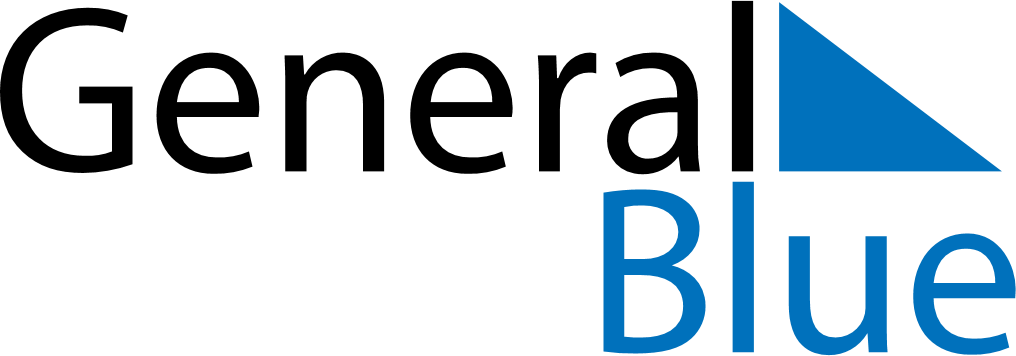 April 2019April 2019April 2019ChinaChinaSundayMondayTuesdayWednesdayThursdayFridaySaturday123456Qingming Festival789101112131415161718192021222324252627282930